蓋印機MIN-01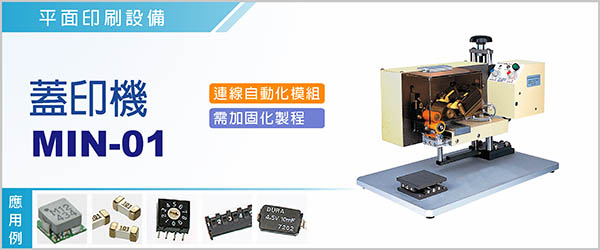 蓋印機MIN-01，以凸輪做為傳動元件，傳動馬達採DC無刷馬達，控制使用單晶片，設計、加工嚴謹，使用元件均採用高信賴度，以勝任產業機器長時間運轉。蓋印機MIN-01，主要用於各類電子零件高速印字。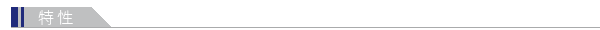 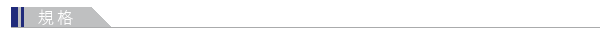 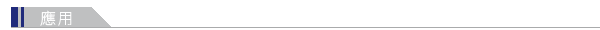 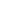 